French and Spanish HomeworkYour child’s Knowledge Organiser contains the vocabulary and grammar we are using in lessons and we expect them to be learning on a weekly basis.  This can be completed in their pink exercise book, using a ‘look, say, cover, write check’ method.  The easiest way of learning vocabulary is by using it little and often.  5-10 minutes a day is better than an hour in one go. Alternatively, they can use Quizlet and this is our preferred tool as it tracks their progress and tests the areas they are unsure on until they have mastered it. Quizlet is free for your child to use and can be accessed via the web on www.quizlet.com or by downloading the app on the App Store or Google Play by scanning this code with you mobile phone camera: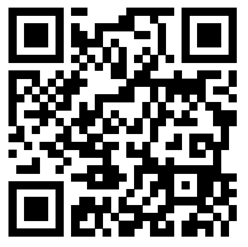 They will be able to go through (and listen to) a set of flashcards each week, then play various games using the vocabulary before completing a the ‘test’ section and recording their score in their Knowledge Organiser on their coloured sheet.  This sheet also details the date set, date due and which week to study. Once a fortnight the class teacher may also ask your child to complete an additional piece of work based on what they have been learning in their Knowledge Organiser.  This will be to support or stretch them.  It will be set as a Google Doc on Google Classroom but paper copies are also available. Student Quizlet User Guide1. Click on the link on correct link below to join your class so that your teacher can see your progress:	Year 7 French		https://quizlet.com/join/T3BUcDzC5?i=1x6bep&x=1bqt  	Year 8 French		https://quizlet.com/join/pNYT7JYSC?i=1x6bep&x=1bqt 		Year 9 French		https://quizlet.com/join/kuA7kmauV?i=1x6bep&x=1bqt 	Year 10 French	https://quizlet.com/join/GUvkS9xwx?i=1x6bep&x=1bqt 	Year 11 French	https://quizlet.com/join/Sr893XmwT?i=1x6bep&x=1bqt 		Year 8 Spanish		https://quizlet.com/join/9RJbgdhNd?i=1x6bep&x=1bqt 		Year 9 Spanish		https://quizlet.com/join/sGSQR4cw3?i=1x6bep&x=1bqt 		Year 10 Spanish	https://quizlet.com/join/hxhVmXajn?i=1x6bep&x=1bqt 		Year 11 Spanish	https://quizlet.com/join/m5rpuTEyh?i=1x6bep&x=1bqt 	2. Click on “Sign up”3. Click “Continue with Google”4. Enter your school email address.5. Add your date of birth.6. Create a username that your teacher will recognise you by e.g. JohnXSmith7. If you are prompted to add an email address or parent’s email – please use your SCHOOL email.